Båtforeningas medlemmer ønskes hjertelig velkommen til «Historisk Aften» påMuseet Kystens Arv onsdag den 8.oktober  kl 18:00Etter hvert som vi blir eldre øker vår interesse for fortida. Og fortida til våre forfedresom bodde ved Trondheimsfjorden i siste halvdel av 1800-tallet, dreide seg mye om båter og sjøliv. I hvert fall for karfolka. Dette er en stolt historie der det ble skapt store rikdommer til landet. Å få et innblikk i dette livet kan gi oss et perspektiv og en dimensjon som kan være spesielt interessant for oss dagens moderne båtfolk.Det vil bli vist rundt på museet - både i båtbyggeriet og i «Lofotdrifta».I Lofotdrifta fortelles det om våre forfedre som i januar hvert år segla nordover til Lofoten.Etter omvisninga, som er gratis, blir det sosialt samvær og enkel middag (kr 150,-), for de som ønsker det.Vi håper at kvelden vil berike medlemmene!hilsenRolf Sivertsvik			   Bernt BrevikPåmelding med antall og hvem som ønsker servering, til Rolf, mobil 48182930 eller epost rolfsive@broadpark.no, innen mandag 6.oktober.Ps: Kvinnfolk oppfordres spesielt om å bli med. Det blir enda triveligere da 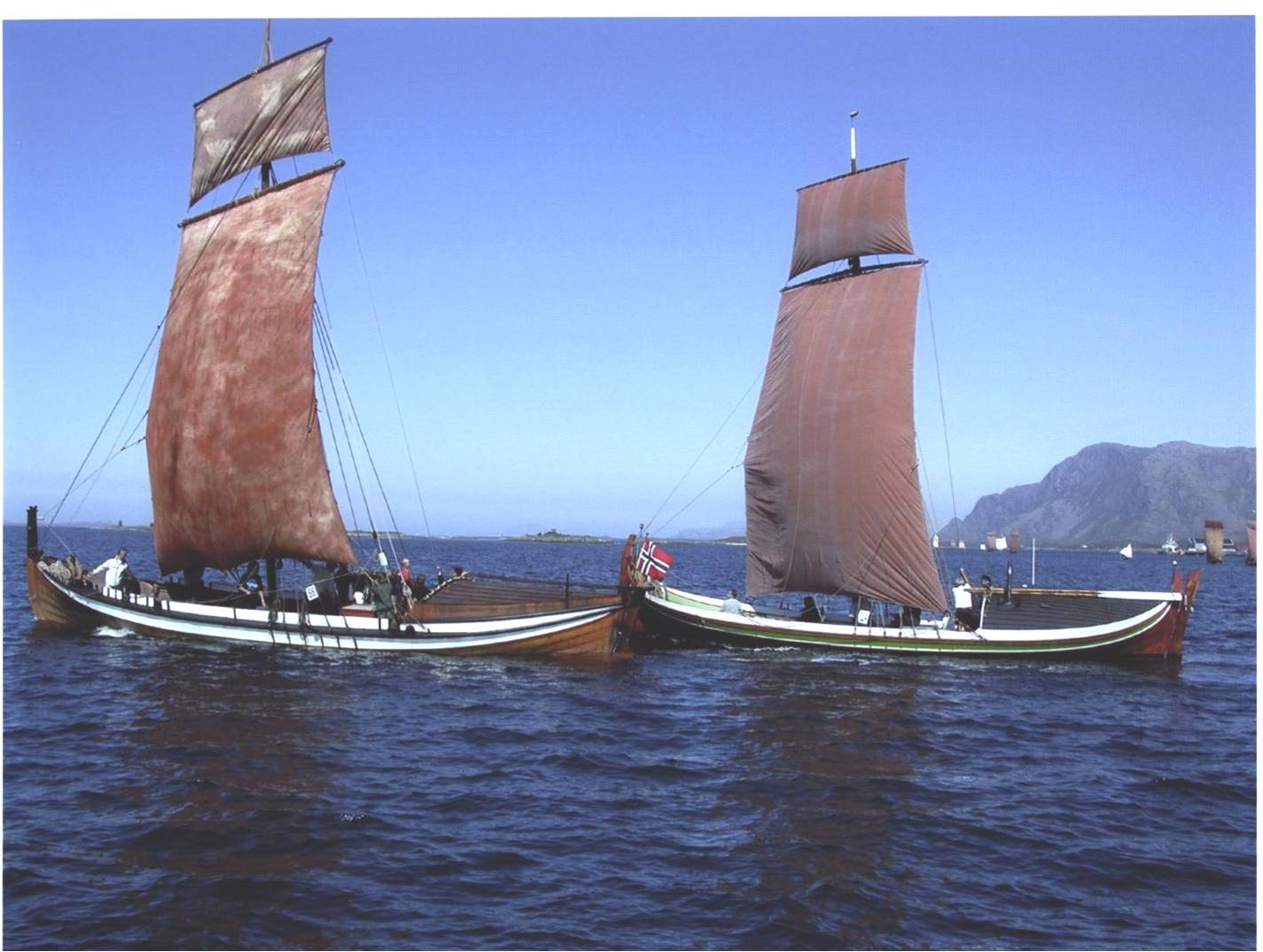 